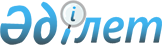 "Қостанайдизель" ашық акционерлік қоғамының конкурстық массасын сатудың айрықша шарттары мен тәртібі туралы" Қазақстан Республикасы Үкіметінің 2000 жылғы 28 қазандағы № 1625 қаулысына толықтырулар енгізу туралыҚазақстан Республикасы Үкіметінің 2011 жылғы 19 қыркүйектегі № 1071 Қаулысы

      Қазақстан Республикасының Үкіметі ҚАУЛЫ ЕТЕДІ:



      1. «Қостанайдизель» ашық акционерлік қоғамының конкурстық массасын сатудың айрықша шарттары мен тәртібі туралы» Қазақстан Республикасы Үкіметінің 2000 жылғы 28 қазандағы № 1625 қаулысына мынадай толықтырулар енгізілсін:



      көрсетілген қаулыға қосымша мынадай мазмұндағы жолдармен толықтырылсын:

«                                                               ».



      2. Осы қаулы қол қойылған күнінен бастап қолданысқа енгізіледі.      Қазақстан Республикасының

      Премьер-Министрі                           К. Мәсімов
					© 2012. Қазақстан Республикасы Әділет министрлігінің «Қазақстан Республикасының Заңнама және құқықтық ақпарат институты» ШЖҚ РМК
				104532010032КҚБ-ң ашық қоймасы1104626010026Көкөніс сақтау қоймасы (уақытша құрылыс)1104727010027КҚБ-ң ғимараты (уақытша ғимарат)1104829010029Уақытша қазандықтың ғимараты (ЖҚБ ағаш шеберханасы)1104928010028Жабдыққа арналған ашық алаң1105031010031ЖҚБ металл қоймасы (уақытша)1105114010014Шаруашылық ауыз суы резервуары2105210010010110/10 кВт қосалқы станциясы110532054000007-000007/1110 кВ электр беру желісіЭБЖ-110кВ2105412010012Бақылау-өткізу пункті1105534010034Зауыт аумағын қоршау1105623010023Коммуникациялық эстакада (металл кұрылысы)110572071000002Ұзындығы 910 м коммуникациялық эстакада1